MWAKICAN JOINT EXAMINATIONPHYSICS 232/2MARKING SCHEMESECTION A: 25 MARKS1. Volume = 30cm3 (1 mk)	P = m/v	= 540/30 (1 mk)	= 18 g/cm3 (1 mk)2. Soap lowers the surface tension of water, hence the pin sinks. (1 mk)3. Total momentum before collision = total momentum after collision(2 x 0.2) – (1.5 x 0.35) = (2.0 + 1.5) x v (1 mk)	0.4 – 0.525 = 3.5V	V = 0.0357 m/s (1 mk)4. Black surface is as good absorber of radiation than shiny surface.5. Main scale = 3.50	Thimble =     (1 mk)6. Sum of clockwise moment = sum of anti clockwise moment.  	5x40 = W x 2 + 3.3 x 24 (1 mk)	200 = 2W + 79.2	W = 60.4N or 6.04 kg (1 mk)7. Constant collision between smoke and air particles. (1 mk)8. In (a) cohesive forces between water molecules are stronger (1 mk) than adhesive forces between water and waxed surface. In (b) adhesive forces between water and glass are stronger than cohesive. (1 mk)9. mass 					weight Its constant 				- varies from place to place (1 mk)Its quantity of matter in an object		- its force of gravity on an object (1 mk)Measured using beam balance		- measured using spring balance. (1 mk)Accept any other correct answer.10. Unstable equilibrium (1 mk) cog very high, slight displacement makes it to topple over (1 mk)11. the papers move towards each other (1 mk)12. size = volume of drop  (1 mk)	Area of patch	=   (1 mk)= 1.194 x 10-14 mm (1 mk)13. h1p1g = h1p1g	30 x 1= 25xp1 (1 mk)	= 1.2 g/cm3 (1 mk)SECTION B:14 (a) Evaporation causes cooling. Rate of cooling faster in A due to large surface area.(b) A – vacuum (1 mk) minimize heat loss by conduction and convectionB = shiny surface (1 mk) minimize heat loss by radiation(c) wood is a poor conductor of heat, helps minimize heat loss through conduction. (1 mk)(d) – opaque- expands and contracts uniformly and over a wide range of temperature. (1 mk)- does not wet the glass (1 mk)- has a low freezing point and high B.p. (1 mk)(ii) This because impurities lowers the boiling point of water but that of steam remains 1000C. (1 mk)(90 – 10)		(100 – 0)	(1 mk)(x – 10)		(20 – 0)80 			100?			2020/100 x 80= 60C		(1 mk)X – 10 = 6X = 160C	(1 mk)15. (i) 3kg  0.6ms-1 			-0.8ms-1 4kg Momentum before collision = momentum after collision (1 mk)3 x  + A x -0.8 = 7v (1 mk)1.8 – 3.2 = 7v-1.4 = 7vV = 0.2 Ms-1 (1 mk)(ii) Moves to the left. (1 mk)(iii) The collision not elastic since the bodies fuse and move with a common velocity. (1 mk)The kinetic before collusion is not to kinetic energy after collision.(b) At balance the sum of clockwise moment; equal to the sum of anticlockwise moment. (1 mk)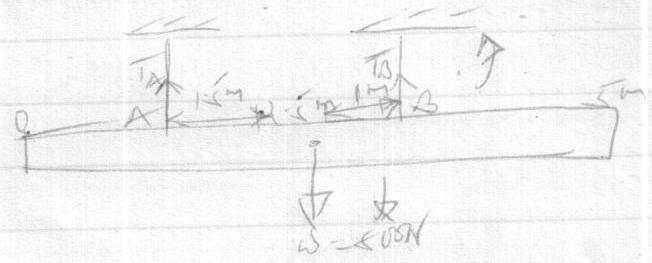 At balance Clockwise moment = anticlockwise momentTaking moments about A (1 mk)	  (1 mk)	= 	= 480N (1 mk)Also sum of upward forces = sum of downward forces	TA = 800 – 480	= 320N (1 mk)Hence force at A = 320N & at B = 480N16. (a) total area under the graph 	= 	= 170X15 (1 mk)	= 2550M(b) (i) 5/0.02 (1 mk)	= 250cm/s2 (1 mk)(ii) 15/0.02 (1 mk)	= 750cm/s2 (1 mk)(iii)   (1 mk)	= 8333.3cm/s2 (1 mk)(c) P = mxv	= 3000x20 (1 mk)	= 60000kgm/s (1 mk)17. (i) V.R = 1/sin   	= 1/sin30 (1 mk)	= 2 (1 mk)(ii) eff = M.A x 100	V.R (1 mk)	80 = M.A (1 mk)	100 	2M.A = 160/100	= 1.6 (1 mk)(iii) M.A = 	E (1 mk) 	1.6 =    	E = 625N (1 mk)(iv) w.d = mgh	= 100x10x8	= 8000J (output) (1 mk)	80% = 8000	w.input	work input = 10000J (1 mk)	lost = 10000-8000	= 2000J (1 mk)18.For a herical spring or any other elastic material extension is directly proportion to the force applied/provided extension limit is not exceeded.(b) (i)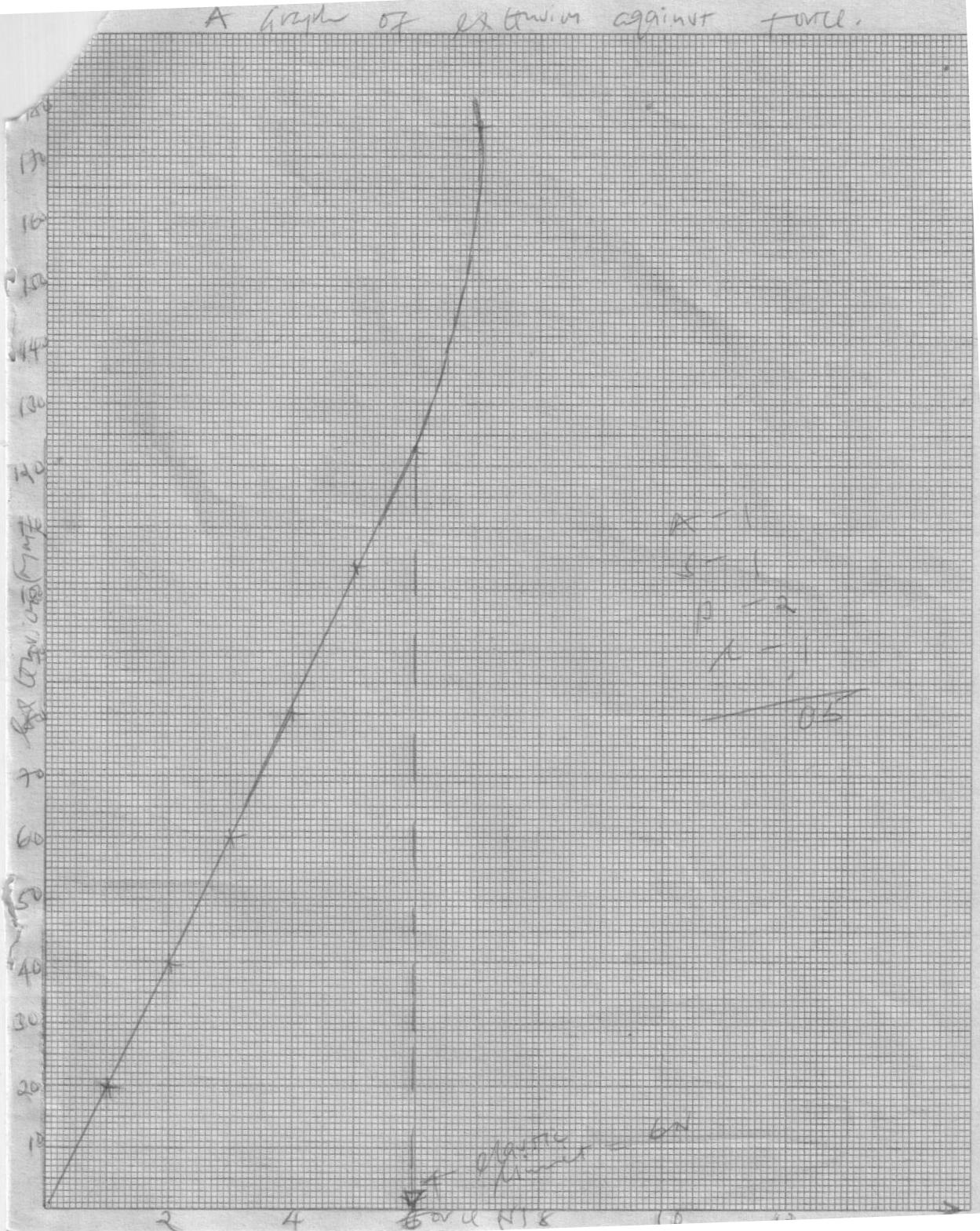 (c) f = ke	e=  (1 mk)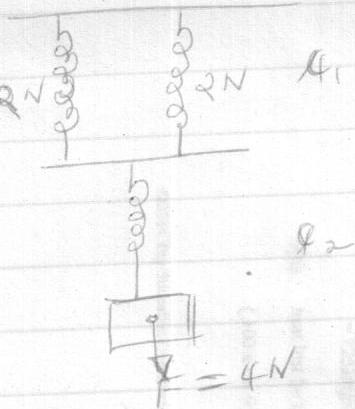 	e1 = 	= 0.04m (1 mk)	e2 = 	= 0.08m (1 mk)Total 	= e1 + e2	= 0.04 + 0.08	= 0.12m (1 mk)Accurate Faulty 1000C900C200C?x00C100C